
Executive Committee Agenda Item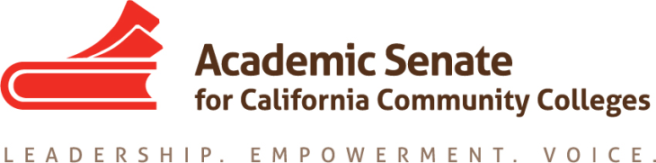 Please note: Staff will complete the grey areas.  BACKGROUND:  The governor’s budget included substantial funding for the development of zero-textbook-cost degrees (Z degrees). Draft budget trailer bill language regarding the use of these fund has not been proposed.  The Executive Committee will discuss the trailer bill language and offer input to be shared with the governor’s office.SUBJECT:  OER And Z DegreesSUBJECT:  OER And Z DegreesMonth: FebruaryYear: 2016Year: 2016SUBJECT:  OER And Z DegreesSUBJECT:  OER And Z DegreesItem No: V. E. Item No: V. E. Item No: V. E. SUBJECT:  OER And Z DegreesSUBJECT:  OER And Z DegreesAttachment: YesAttachment: YesAttachment: YesDESIRED OUTCOME:  Direction regarding trailer bill language regarding Z degreesUrgent:   NOUrgent:   NOUrgent:   NODESIRED OUTCOME:  Direction regarding trailer bill language regarding Z degreesTime Requested:  15 MinutesTime Requested:  15 MinutesTime Requested:  15 MinutesCATEGORY:DiscussionTYPE OF BOARD CONSIDERATION:TYPE OF BOARD CONSIDERATION:TYPE OF BOARD CONSIDERATION:REQUESTED BY: MorseConsent/RoutineConsent/RoutineREQUESTED BY: MorseFirst ReadingFirst ReadingSTAFF REVIEW: Julie AdamsActionActionSTAFF REVIEW: Julie AdamsInformationInformationX